Name: 										 Hour		Date: 			Date due:  			  Why late? 							       Final Score: +   ✓ -
	     Day of Week	Date 				If your project was late, describe why		
Agriscience Career Experience Planning Guide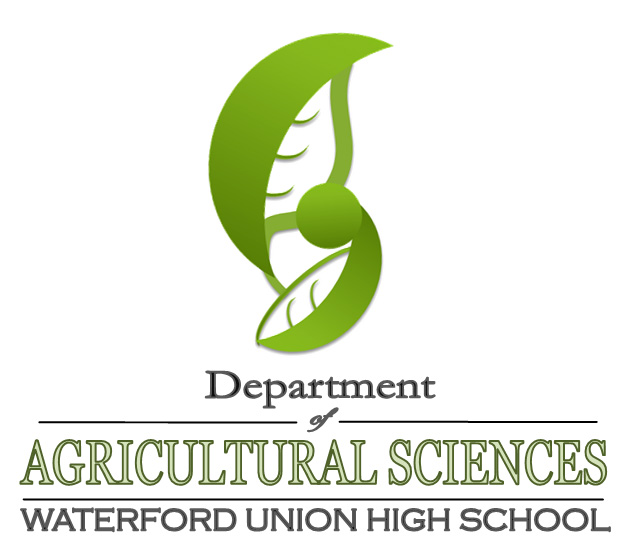 Written by Craig Kohn, Waterford Union High School, WisconsinOverview: This packet is designed to help you to prepare for applying for college and seeking a career. Throughout the next four days, you will be guided through career options, colleges that would enable you to acquire this career, high school opportunities that will maximize your college and career preparation, and a personal reflection to help you understand what you need to do in order to get where you want to go. How much you benefit from this assignment depends on you – the more effort you put into your work, the more you’ll gain from this assignment. If you encounter problems at any point, raise your hand so that your instructor can assist you.  

ContentsChoosing a Career	p. 02Choosing a College	p. 04High School Planning Guide	p. 06Reflection	p. 09Choosing a Career	 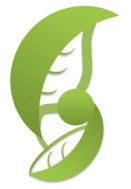 Name: 								 Hour		Date: 					Date Assignment is due: 			  Why late? 						  Score: +   ✓ -
			Day of Week      Date 				If your project was late, describe whyDirectionsVisit the following website: https://www.ffa.org/About/NationalFFA/Jobs/Pages/Career-Explorer.aspx (or just type “FFA Career Explorer” into a search engine such as Google; it will be the first result that comes up). From either the “Primary Industry” drop menu or the “Career Cluster” drop menu, choose a career field you are most interested in. Ideally, try to choose a career related to the subject of this course.  However, if there is a career you REALLY want to look into, it is ok to choose that one. Click “Click here to search”.  Choose a profession that you are most interested in (it is ok if you it is different from what you know you want to do – pick the best fit in order to complete the assignment). Click on the profession to gain more information.  If you are satisfied with that choice, complete the questions below.  If you want, you can look at other jobs but you need to have this assignment completed by the deadline. Questions – Answer in complete sentences when needed (your future employer will expect it). What is the name of the career? 										
Why did you choose this one? 											

_														
What does this job pay? $			 /year 
What are the educational requirements for this job? (e.g. Bachelors, PhD, etc.) 					
What classes can you take in high school to prepare for this kind of job? 						

														

														
Summarize this job: 												

														

														

														

														What kinds of skills or education do you need for this job? Write the listed items that would aid a person in this field:

_														

_														

_														For the last questions, use a Google search to find this information. Be sure the information is credible! A great way to ensure you receive credible info is to use the following search format: (type career name) site:.gov

Good examples include http://majormania.uwex.edu/ and http://www.campusexplorer.com/colleges/in/Wisconsin/ . What is a school in the area that provides a degree needed for this field? 

School: 							  Major/Degree: 					
What is the annual tuition for this school? $				/year . What source did you use? 

Site: 														

Does this include other expenses such as books, rent, food, etc.? 	YES 	NO    (circle one)

Do you need any additional schooling beyond a 2-year or 4-year degree?  YES 	NO    (circle one)Note: if you intend to become a professional (doctor, lawyer, engineer, teacher, pharmacist), this requires additional schooling and expenses. Anything needing more than a bachelors (4-year) degree will need additional schooling. 

	If so, what would be the total cost of this additional schooling? $			
								Use a search engine and a credible site to determine this amount. Based on the average annual salary, how long would it take for you to pay for your education if you were able to pay 5% of your salary per year towards your loans (we’ll pretend you don’t have to pay interest to make it easier).  What is the annual average income from this job? $				
Multiply the annual average income by 0.05: $							
					This is what you would pay per year if you used 5% of your income. What is the total cost of your education? $					
					Multiply the average cost per year by the number of years in school.Divide the total cost of your education by the amount you could pay per year.  Show your work below. Total cost of education: 	$		    ÷  Amount you can pay per year $___________________ = 		    years       									               Years of debt from collegeI would have to work for 	 years at the average salary as a 						to pay 

off my debt from attending 								.  Choosing a College	 Name: 								 Hour		Date: 					Date Assignment is due: 			  Why late? 						  Score: +   ✓ -
			Day of Week      Date 				If your project was late, describe whyDirections – read and follow carefully!Visit the following website: https://bigfuture.collegeboard.org/college-search  .You can also just type “College Board Search” into a search engine such as Google; it will be the first result that comes up. On the left-hand side of the screen, click on “Type of School”. Select either a 2-year or 4-year college (whatever your current intentions may be).  If you do not plan on attending college, choose the option you would select if you had to choose). Click on “Location” on the left-hand side. Enter your ZIP Code and choose how far away you would be comfortable going.e.g. if you want to be within a 3-hour drive of home, select schools within 200 miles of home. Click on “Majors and Learning Environment”.  Type in a general description of the major you intend to have (or would have if you were forced to go to college) –OR- select the family of majors that most suits your interests. On the top right, click “Close and See Results”. Choose a college that most interests you and use it to answer the questions below. Questions – Answer in complete sentences when needed (your future college will expect nothing less). What is the name of the college you have chosen? 								
Why did you choose this one? 											

_														
What is the deadline to apply? 							
How many undergraduates attend this institution? 							
What percent graduate within 6 years? 				%
Click on “Paying” in the upper left of the profile for this college.  What is your estimated total cost per year to 

attend this institution?   $						  / year. 
(Note – if you are out of state, make sure you are reporting the right amount!). The average student attends for over four years.  Assuming you spent 4.5 years at this institution, what would you expect your bill to be by the time you graduated?   

				$				  total. Does this college prepare you for the career intend to do?   YES      NO   (circle one)
What major would you choose from this college? 								
What would be your second choice of majors? 									
Click on “Campus Life”. What percent men attend this school? 		%  Percent women? 		%
What percent of students are in-state students? 	%   What kind of school culture do you think this creates 

at this institution? 												
Click on “Housing”.  What percent of first-year students living in college housing? 		% What kind of 
school culture do you think this creates at this institution? 

														
Click on “Activities”.  What are three activities that you might want to be a part of if you attended this school? 

														

														
On the left-hand side, click “See Similar Colleges”.  Write down three colleges that you would consider attending in the spaces below: 

														

														

														
Write three questions you still have about attending college. Use all the space available. Do not write “I do not have any questions” – you haven’t been there yet, so yes, you have questions! 

														

														

														
High School Experience Planning GuideName: 								 Hour		Date: 					Date Assignment is due: 			  Why late? 						  Score: +   ✓ -
			Day of Week      Date 				If your project was late, describe whyWhat career do you intend to seek after high school? Visit http://wuhsag.weebly.com/supervised-career-experience-program.html .  Read the section titled “On-Campus Opportunities” (scroll about halfway down).  Check any of the following that would help you to achieve the career you listed above. Choose at least one of the following. 
___ School Forester	___ Animal Care Specialist	___Ag Office Manager

___ Ag Marketer	___ Fruit Sale Manager		___Greenhouse Manager		

___Field Manager	___Summer Research Intern	___Ag Coop	___Personal Prep for Careers	
What do the item(s) that you checked above provide that would help you to accomplish your career goal? 	

															

															

															
Visit http://wuhsag.weebly.com/classes.html .  In the space below, choose two courses (in addition to Agriscience) that could help you to achieve your career goal.  Then explain how these courses would assist you in reaching your career goal.

Course: 							How it could help:				

														

														


Course: 							How it could help:				

														

														
Visit http://www.waterforduhs.k12.wi.us/pages/Waterford_HI/Student_Services and click on the Course Description handbook.  .  In the space below, choose four courses (in addition those you listed earlier) that could help you to achieve your career goal.  Then explain how these courses would assist you in reaching your career goal. Be sure to include electives and non-required courses. 

Course: 							How it could help:				

														

														

Course: 							How it could help:				

														

														

Course: 							How it could help:				

														

														
List four volunteer/service experiences that you are aware of that could help you to achieve your career goal. If unsure, speak with your instructor to get ideas.  

Volunteer Experience: 												

How it could help:												

														

Volunteer Experience: 												

How it could help:												

														

Volunteer Experience: 												

How it could help:												

														

Volunteer Experience: 												

How it could help:												

														What are 3 measurable goals you hope to accomplish before you graduate in order to attend your intended college and achieve your career goal?  A measurable goal is one that is specific, applicable, realistic, and has a deadline. It might involve obtaining specific career skills, learning details about a specific occupation, making money, gaining valuable experience for a college application, job shadowing, scholarships, etc.  
1) I hope to be able to 													
						Describe your goal
			by 			 .  I intend to meet this goal at 							
				time								Location
To accomplish this goal, I will need to do the following: 									

																

																

I might encounter the following problems or obstacles as I try to accomplish this goal: 					

																

2) I hope to be able to 													
						Describe your goal
			by 			 .  I intend to meet this goal at 							
				time								Location
To accomplish this goal, I will need to do the following: 									

																

																

I might encounter the following problems or obstacles as I try to accomplish this goal: 					

																

3) I hope to be able to 													
						Describe your goal
			by 			 .  I intend to meet this goal at 							
				time								Location
To accomplish this goal, I will need to do the following: 									

																

																

I might encounter the following problems or obstacles as I try to accomplish this goal: 					

																
ReflectionName: 								 Hour		Date: 					Date Assignment is due: 			  Why late? 						  Score: +   ✓ -
			Day of Week      Date 				If your project was late, describe why
What career do you intend to have some day? 									
What college (if any) do you plan to attend after high school? 							
Rank how prepared you feel for college and for a career on a scale of 1 (nonexistent) to 5 (very prepared):	 
Explain: 													

														

														

What are 3 personal strengths you have now that will make it more likely that you will get accepted you’re your intended college and acquire the career that you want? 

Strength: 								  How this will help: 			

														

														

Strength: 								  How this will help: 			

														

														

Strength: 								  How this will help: 			

														

														

What are 3 personal areas for improvement you have now that you will need to address in high school in order increase the likelihood that you will get accepted into your intended college and acquire your intended career? 

Weakness: 								  How I will improve: 			

														

														

Weakness: 								  How I will improve: 			

														

														

Weakness: 								  How I will improve: 			

														

														
In the space below, describe five things that you can do that will most affect your likelihood of obtaining the career of your choice and explain how they would help: 

1														

														

2														

														

3														

														

4														

														

5														

														

When you are done, raise your hand so that your instructor can discuss your intentions with you and provide you with additional guidance.